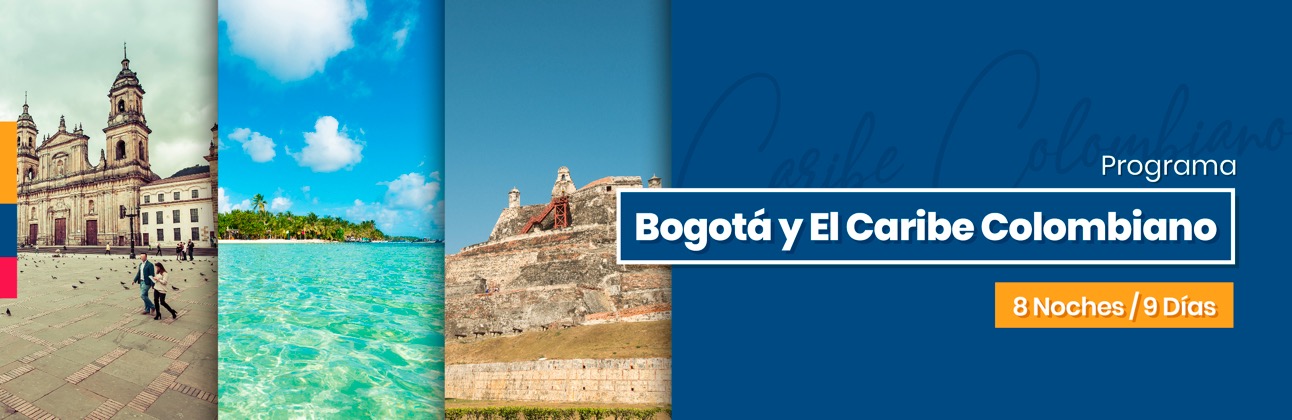 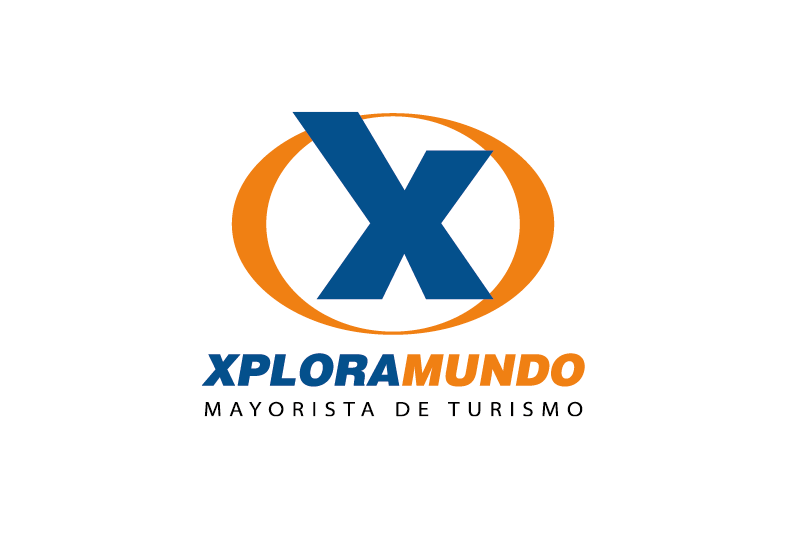 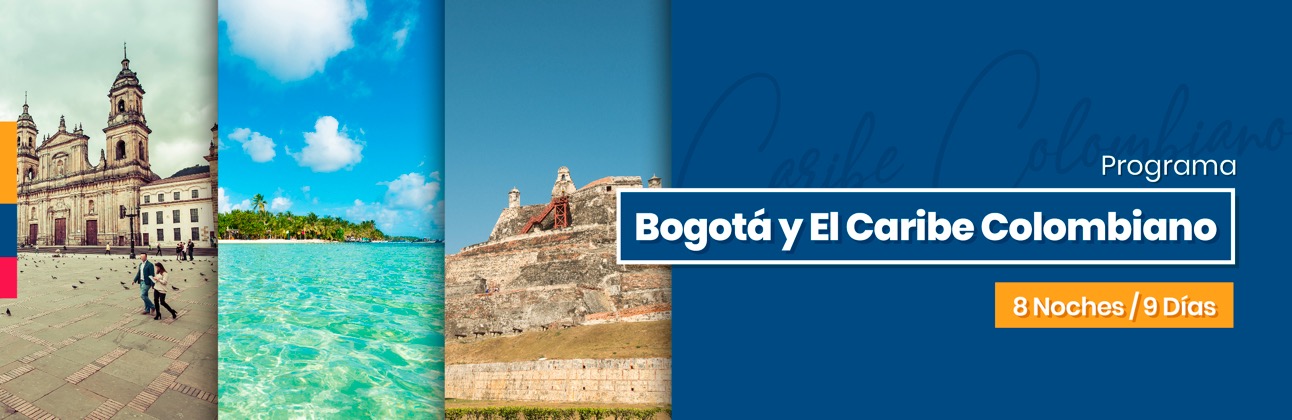 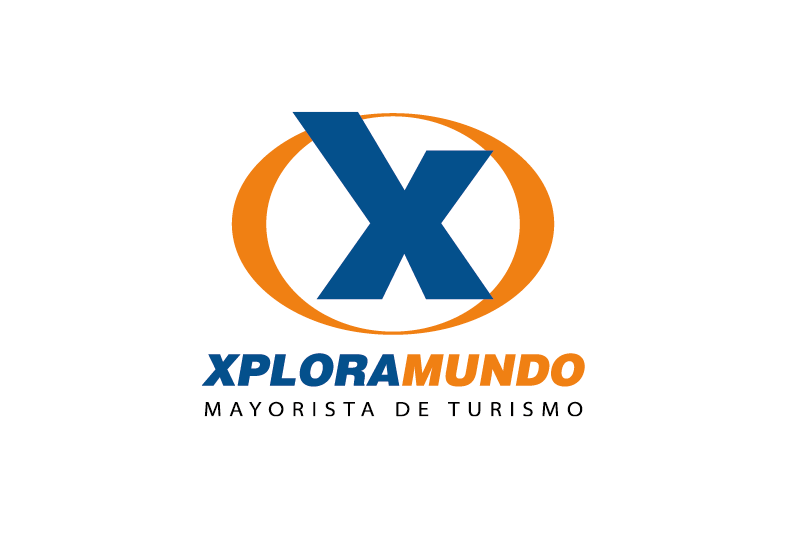 Bogotá y el Caribe Colombiano
DÍA 1 BOGOTÁ Recepción y traslado del aeropuerto Internacional El Dorado al hotel elegido. Alojamiento. DÍA 2 BOGOTÁ (Visita a la ciudad con Monserrate) Desayuno en el hotel. A continuación uno de nuestros representantes lo recogerá en su hotel para salir al centro histórico de Bogotá, donde se inicia un recorrido peatonal por la Plaza de Bolívar y las calles cercanas, donde se ven edificios como el Capitolio Nacional, centro de la vida legislativa del país; La Casa de los Comuneros; la Casa de Nariño, sede de la Presidencia de la República; y visita panorámica de la Iglesia Museo de Santa Clara. Entrará al Museo del Oro, donde hay unas 34.000 piezas de orfebrería de diversas culturas prehispánicas, y luego irá a la Casa Museo Quinta de Bolívar, donde vivió el Libertador Simón Bolívar. La ruta sigue de los 2.600 metros sobre el nivel del mar de la ciudad hasta los 3.152 metros, allí está el santuario donde se venera la imagen del Señor Caído de Monserrate. Desde allí se aprecia la mejor panorámica de Bogotá. Regreso al hotel y alojamiento. *Notas:
- El Museo del Oro y Quinta de Bolívar están cerrados los lunes; en cambio se visitará el Museo de Botero y la Casa de la Moneda.Duración: Aproximadamente 05 horas.Operación: Lunes a Sábados Inicia a las 9:00 Horas. Domingo no opera con Monserrate.DÍA 3 BOGOTÁ – SAN ANDRÉS Desayuno en el hotel. A la hora indicada traslado al aeropuerto para tomar su vuelo con destino a la Isla de San Andrés (Boleto aéreo no incluido). Llegada al aeropuerto Internacional Rojas Pinilla, recepción y traslado al hotel elegido en San Andrés. Alojamiento.Nota: Por regulación de la Gobernación de la Isla, los servicios de traslados del aeropuerto al Hotel en San Andrés están autorizados para realizarlos únicamente por taxistas nativos, en taxis de servicio Público.DÍA 4 SAN ANDRÉS (Vuelta a la Isla de San Andrés) Desayuno en el hotel. A la hora acordada, encuentro en el punto indicado para comenzar un recorrido alrededor de la isla de San Andrés, se realiza una parada aproximada de 20 minutos en Cueva de Morgan donde según la leyenda, el bucanero inglés Henry Morgan escondió algunos de los tesoros que les robaba a los galeones españoles, seguimos nuestro recorrido hacia la Piscina Natural de Mar en West View allí podrán darse un baño en el encantador mar de los 7 colores con un tiempo aproximado de 15minutos. Durante el recorrido también nos detendremos en el Hoyo Soplador ubicado en la punta sur de la Isla, se trata de un fenómeno natural producido por una serie de túneles subterráneos que comienzan en los arrecifes coralinos y terminan en un solo agujero a varios metros del agua, cuando la marea sube y una ola logra entrar con fuerza dentro de estos túneles, arroja el aire comprimido por el hoyo. Se finaliza en las hermosas y encantadoras playas de San Luis, caracterizadas por su arena blanca y el paisaje del contraste de su mar azul. Alojamiento.Notas: 
*pasajeros deben llegar por su cuenta al punto de encuentro indicado 15 minutos antes del inicio.
* No incluye traslados hotel / punto de encuentro/ hotel.
*Este tour se realiza usualmente sobre las 10:00 o 15:00 horas con una duración aproximada de 2 horas y media.DÍA 5 SAN ANDRÉS (Tour Haynes Cay- Acuario y Jhonny Cay) Desayuno en el Hotel. Este día realizaremos excursión saliendo desde el Muelle Casa de la Cultura para comenzar traslado en lancha al Islote de Jhonny cay para disfrutar de la playa y del contraste de los siete colores del mar, disfrutando de un almuerzo típico. Nos desplazaremos entre las 13:00 y las 14:00 por la bahía de la Isla haciendo un recorrido por los manglares OLD POINT, finalizando por el islote del Acuario para realizar un avistamiento de mantarrayas. Regreso al muelle. Notas: 
*Salidas diarias / Muelle Casa de la cultura Hora de 09:00 a 16:00 Horas 
*No incluye traslados Hotel / muelle / hotel* Operación sujeta a condiciones climáticas.  IMPORTANTE: la actividad se encuentra restringida para adultos mayores, mujeres embarazadas o niños menores de 12 años ya que la ausencia de muelle en el Cayo y la marea alta en algunas ocasiones dificulta el ascenso o descenso de la lancha. DÍA 6 SAN ANDRÉS – CARTAGENA Desayuno en el hotel. A la hora indicada traslado al aeropuerto para tomar el vuelo con destino a la Ciudad de Cartagena (Boleto aéreo no incluido). Llegada, recepción y traslado del aeropuerto al hotel elegido en Cartagena. Alojamiento.DÍA 7 CARTAGENA (Visita a la Ciudad con Castillo de San Felipe) Desayuno en el hotel. A la hora acordada, encuentro con uno de nuestros representantes en el hotel donde se aloja para comenzar un recorrido panorámico por Cartagena de Indias. Durante el circuito pasará por el área moderna de Bocagrande y el barrio de Manga, donde se ven casonas antiguas de inicios del siglo XX. Luego se visitará el Castillo de San Felipe de Barajas, con el que los españoles buscaban defenderse de los ataques ingleses en el siglo XVII. Continuamos con una breve caminata por el centro histórico de esta hermosa ciudad visitando la iglesia San Pedro Claver, lugar donde se encuentran los restos del Santo que lleva su mismo nombre, se finaliza el recorrido visitando el Museo de la Esmeralda. El recorrido terminará en su hotel, resto del día libre y alojamiento. *Notas:
Incluye: Entradas al Castillo San Felipe y visita a la Iglesia San Pedro Claver y museo de la Esmeralda.
Duración aproximada: 4 Horas.Operación: De Lunes a Viernes se recogerá a los pasajeros entre las 14:00 y 14:30 Horas. Sábado, Domingo y festivo entre las 09:00 y 9:30 HorasDÍA 8 CARTAGENA (Pasadía Isla del Encanto) Desayuno en el hotel. A la hora acordada traslado del hotel al muelle indicado para dar inicio al tour de un día completo donde se incluye transporte en lancha rápida con destino a Isla del Encanto, ubicada al sur de la Bahía de Cartagena. Isla del Encanto en Barú hace parte del Parque Natural Nacional Corales del Rosario. Allí podrá disfrutar de playas coralinas y variedad de fauna del arrecife, ideal para descansar y nadar. Regreso a Cartagena, traslado del muelle al hotel y alojamiento. *Notas:
Incluye: Almuerzo típicoNo incluye: Impuesto de zarpe de aproximadamente 10USD por persona pago al cambio del día en pesos colombianos, entrada al Acuario, snorkeling ni otras actividades acuáticas. 
Duración aproximada: 7 horas. DÍA 9 CARTAGENA Desayuno en el hotel. A la hora indicada traslado al aeropuerto para tomar vuelo de conexión a la siguiente ciudad de destino o a su ciudad de origen.PRECIOS POR PERSONA EN US$.**APLICA PARA PAGO EN EFECTIVO, CHEQUE O TRANSFERENCIA**CONSULTE NUESTRO SISTEMA DE PAGO CON TARJETA DE CREDITOBOGOTÁ Traslados aeropuerto - hotel - aeropuerto en servicio regular Alojamiento 2 noches con desayuno diarioVisita de la Ciudad con  Monserrate en servicio regular SAN ANDRÉSTraslados aeropuerto - hotel - aeropuerto en servicio regular en taxis de servicio publico. Alojamiento 3 noches con desayuno diarioVuelta a la isla en servicio regular Excursión a Haynes Kay (Acuario) , Jhonny Cay en servicio regular 
CARTAGENA  Traslados aeropuerto - hotel - aeropuerto en servicio regular Alojamiento 3 noches con desayuno diario Visita a la ciudad con Castillo de San Felipe en servicio regular Pasadía a Isla del Encanto con almuerzo típico en servicio regular Traslados hotel – muelle – hotel en servicio regularVigencia del programa: 19 de enero al 14 de diciembre de 2020Excepto:  Semana Santa 3 al 12 de abril 2020.Aplica suplemento para servicios de traslados llegando o saliendo en horarios nocturnos  Tarifas aplican para mínimo 2 pasajeros viajando juntosSuplemento pasajero viajando solo con servicios en regular USD 95 p/pSuplemento pasajero viajando solo con servicios en privado USD 413 p/pSuplemento  por pasajero (Viajando de 2 personas en adelante con servicios privados) USD 145 p/pTarifas sujetas a disponibilidad y  cambios sin previo aviso. No incluye: Boletos aéreos, alimentación no descrita, propinas y  gastos no especificados.No incluye Tarjeta de Turismo de entrada a San Andrés de aproximadamente 40USD por persona pago en destino al cambio en pesos colombianos.No incluye impuesto de zarpe a Isla del Encanto en Cartagena de aproximiadamente USD 10 por persona pago en destino al cambio en pesos colombianos. Las tarifas del programa están cotizadas con servicios en regular compartido excepto para la categoría Luxury cuyos servicios están cotizados en Privado. Tour Pasadía en isla del Encanto está cotizado en servicio regular para todas las categorías, en caso de requerir servicio privado se deberá cotizar adicionalmente servicio de lancha privada.Tour Jhonny Cay y Acuario está cotizado y opera en servicio regular para todas las categorías. Solicitud de habitaciones dobles (DBL) con 2 camas twin podrán tener suplemento de tarifa de acuerdo a configuración y disponibilidad de cada hotel. Solo hoteles con asterísco (*) aplican para acomodación  triple  Ver notas importantes  de cada tour en el itinerarioLos pasajeros residentes en el exterior que ingresen a Colombia son exentos del impuesto del IVA del 19%, siempre y cuando su sello de ingreso al país sea: PIP-3, PIP-5, PIP-6, PIP-10, TP -7, TP-11 y TP-12. En caso de ingresar al país con otros sellos los pasajeros deberán pagar este impuesto sobre el valor total del alojamiento directamente en el hotel.De acuerdo al hotel y destino existen algunas fechas de restricción para este programa: Hotel Estelar Parque de la 93 y NH Royal Urban 26 : Feb.24 - 28/2020Sofitel Santa Clara: Nov.01 - 11/2020Hyatt Regency Cartagena May 14 – 19 /2020Estelar Cartagena de Indias Oct 2 – 11 /2020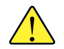 Favor notar que las tarifas no incluyen algunos gastos que deberán ser cubiertos por el pasajero directamente en el hotel, por ejemplo: RESORT FEE,  impuestos de la ciudad, estacionamiento, propinas, y otros. XPLORAMUNDO Cia. Ltda., no se hace responsable por estos gastos y no tiene control de su implementación.**Para nosotros es un placer servirle**( Mínimo 2 pasajeros Viajando Juntos)( Mínimo 2 pasajeros Viajando Juntos)( Mínimo 2 pasajeros Viajando Juntos)( Mínimo 2 pasajeros Viajando Juntos)( Mínimo 2 pasajeros Viajando Juntos)CATEGORIASGLDBLDBLCHDLUXURY 3185181316779485*1924111010456114*14159369206494* Recomendados13689038846273*1156808795674CATEGORÍA HOTELES PREVISTOSHOTELES PREVISTOSHOTELES PREVISTOSCATEGORÍA BOGOTÁ  SAN ANDRÉSCARTAGENA LUXURYSalvio* (Hab. Superior)Sofitel Victoria Regia (Hab. Classic)93 Luxury Suites* (Hab. Grand Suite)Casablanca* (4*)(Hab. Superior Ocean View)Charleston Santa Teresa* (Hab. Superior)Sofitel Santa Clara (Hab. Classic)Bastion Luxury Hotel (Hab. Bastion)5*Casa Dann Carlton*(Hab. Superior)Estelar Parque de la 93
(Hab. Estándar)DoubleTree Parque de la 93*
(Hab. Superior)Casablanca* (4*)
 (Hab. Standard)Hyatt Regency Cartagena* (Hab. King)
Estelar Cartagena de Indias*(Hab. Estándar)
Américas Torre del Mar* (Hab. Superior)4*Morrison 84* (Hab. Superior)Windsor House* (Hab. Superior)Best Western Plus 93* (Hab. Superior)Arena Blanca* (Hab. Standard)GHL Relax Sunrise* (Hab. Vista al Mar)Capilla del Mar* (Hab. Superior)Radisson Cartagena* (Hab. Superior)Américas Casa de Playa* (Hab. Superior)4* RecomendadoDann Carlton 103* (Hab. Standard)Cosmos 100* (Hab. Estándar)Clarion Bogotá Plaza* (Hab. Ejecutiva)Arena Blanca*
 (Hab. Standard)GHL Relax Sunrise* (Hab. Vista al Mar)Dann Cartagena* (Hab. Estándar)Almirante* (Hab. Estándar)Holiday Inn Express Bocagrande* (Hab. Estándar)3*Dann Norte* (Hab. Estándar)GHl Style Belvedere* (Hab. Estándar)Metrotel 74* (Hab. Superior)Bahía Sardina* 
(Hab. Standard Tipo A)Dorado* (Hab. Standard)Portobelo Plaza de Las Américas (Hab. Estándar)Atlantic Lux* (Hab. Standard)Summer* (Hab. Estándar)GHL Relax Corales de Indias* (Hab. Standard)*Notas Importantes: 
- Únicamente  Hoteles con (*) permiten acomodación TPL - Sofitel Santa Clara no permite acomodación de niño CHD en habitación Classic (4*) En San Andrés no hay hoteles categoría 5* y Luxury el hotel Casablanca es 4* y es la mejor opción que ofrecemos para combinar con otras ciudades *Notas Importantes: 
- Únicamente  Hoteles con (*) permiten acomodación TPL - Sofitel Santa Clara no permite acomodación de niño CHD en habitación Classic (4*) En San Andrés no hay hoteles categoría 5* y Luxury el hotel Casablanca es 4* y es la mejor opción que ofrecemos para combinar con otras ciudades *Notas Importantes: 
- Únicamente  Hoteles con (*) permiten acomodación TPL - Sofitel Santa Clara no permite acomodación de niño CHD en habitación Classic (4*) En San Andrés no hay hoteles categoría 5* y Luxury el hotel Casablanca es 4* y es la mejor opción que ofrecemos para combinar con otras ciudades *Notas Importantes: 
- Únicamente  Hoteles con (*) permiten acomodación TPL - Sofitel Santa Clara no permite acomodación de niño CHD en habitación Classic (4*) En San Andrés no hay hoteles categoría 5* y Luxury el hotel Casablanca es 4* y es la mejor opción que ofrecemos para combinar con otras ciudades 